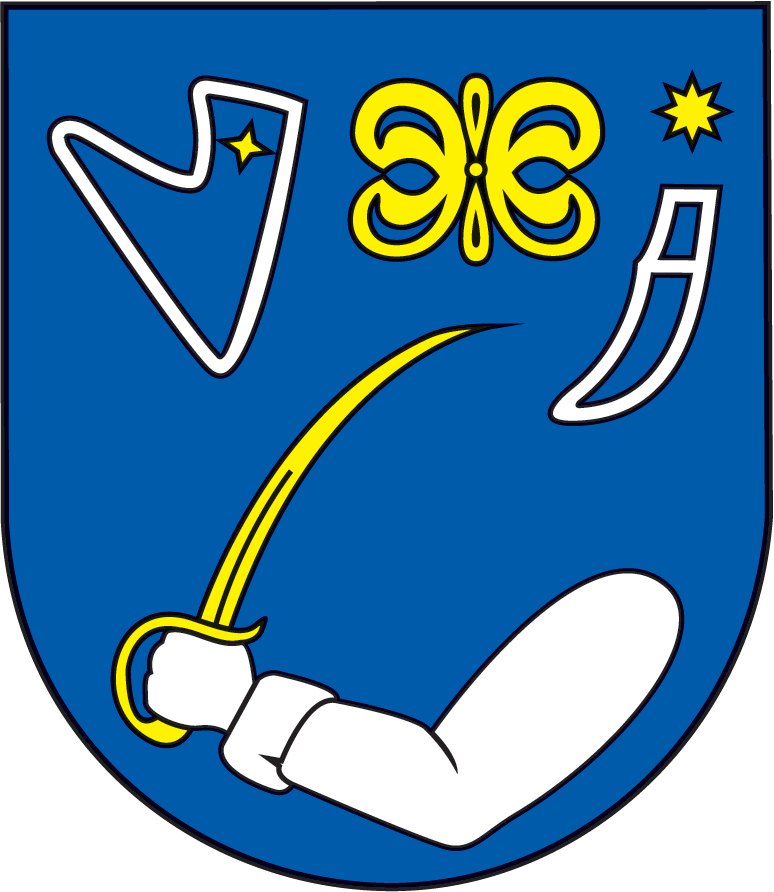 N Á V R HVšeobecne záväzné nariadenie Obce Beladiceč.  1/2019o určení výšky finančných príspevkov  na čiastočnú úhradu nákladov na výchovu a vzdelanie  a nákladov spojených so stravovaním v školách a školských zariadeniach, ktorých zriaďovateľom je obec BeladiceVšeobecne záväzné nariadenie Obce Beladice č. 1/2019o určení výšky finančných príspevkov  na čiastočnú úhradu nákladov na výchovu a vzdelanie  a nákladov spojených so stravovaním v školách a školských zariadeniach, ktorých zriaďovateľom je obec BeladiceObecné zastupiteľstvo v Beladiciach   v súlade s ustanovením § 6 a § 11 zákona č. 369/1990 Zb. o obecnom zriadení v znení neskorších predpisov a v súlade s ustanovením § 6 ods. 24 zákona č. 596/2003 Z. z. o štátnej správe v školstve a školskej samospráve a o zmene a doplnení niektorých zákonov v znení neskorších predpisov a ustanoveniami § 28, § 49, § 114, § 116 a  § 140 zákona č. 245/2008 Z. z. o výchove a vzdelávaní  a o zmene a doplnení niektorých zákonov v znení neskorších predpisov sa uznáša na tomto všeobecne záväznom nariadení:PRVÁ ČASŤÚVODNÉ USTANOVENIA§ 1Účel a predmetVšeobecne záväzné nariadenie ( ďalej len „VZN“ ) určuje výšku príspevku na čiastočnú úhradu nákladov  spojených so stravovaním v školách a školských zariadeniach, ktorých zriaďovateľom je obec Beladice .DRUHÁ ČASŤPRÍSPEVKY V ŠKOLÁCH A ŠKOLSKÝCH ZARIADENIACH§ 2Príspevok na čiastočnú úhradu nákladov za stravovaniev zariadení školského stravovaniaZariadenie školského stravovania poskytuje stravovanie deťom a žiakom za čiastočnú úhradu nákladov, ktoré uhrádza zákonný zástupca vo výške nákladov na nákup potravín podľa vekových kategórií stravníkov v súlade s Finančnými pásmami nákladov na nákup potravín na jedno jedlo podľa vekových kategórií stravníkov, určenými Ministerstvom školstva, vedy, výskumu a športu SR  s účinnosťou od 1.9.2019.Finančné pásmo je zhodné pre všetky vekové kategórie stravníkov v príslušnom zariadení školského stravovania. Podľa ods. 8 a 9 § 140 a ods. 4 a 5 § 141 zákona č. 245/2008 Z.z. o výchove a vzdelávaní (školský zákon) a o zmene a doplnení niektorých zákonov v znení neskorších predpisov zákonný zástupca dieťaťa alebo žiaka uhrádza výšku finančného príspevku nastravovanievo výške nákladov na nákup potravín podľa vekových kategórií stravníkov a na úhradu režijných nákladov, ak tak určí zriaďovateľ. Výška príspevku je nasledovnáNa nákup potravín  2. finančné pásmo.Príspevok na čiastočnú úhradu nákladov na stravovanie v zariadení školského stravovania podľa tohto článku sa uhrádza do 10. dňa kalendárneho mesiaca, ktorý  predchádza kalendárnemu mesiacu, za ktorý sa príspevok uhrádzaškole, ktorej je školská jedáleň súčasťou.§3Stravovanie a príspevok dospelých stravníkovv zariadení školského stravovaniaZriaďovateľ súhlasí so stravovaním dospelej osoby v zariadeniach školského stravovania.Dospelým stravníkom sa aplikuje úhrada za stravovanie podľa jednotne zvoleného finančného pásma pre príslušné zariadenie školského stravovania vo výške celkových nákladov na potraviny a režijných nákladov na výrobu jedného jedla ako pre vekovú kategóriu  stravníkov 15-19 ročných a ostatných stravníkov s akceptovaním úpravy podľa § 152 Zákonníka práce. TRETIA ČASŤSPOLOČNÉ, ZÁVEREČNÉ A ZRUŠOVACIE USTANOVENIA§ 4Úhrada príspevkuZákonný zástupca alebo dospelá osoba majú povinnosť príspevok uhradiť do 10. dňa v mesiaci poštovou poukážkou, alebo prevodom na účet.Riaditeľ je povinný účinné VZN zverejniť na webovom sídle školy a v priestoroch školy.§5Záverečné ustanoveniaDňom nadobudnutia účinnosti tohto VZN sa ruší VZN č. 3/2017 o určení výšky príspevku na čiastočnú úhradu nákladov na výchovu a vzdelanie a nákladov spojených so stravovaním v školách a školských zariadeniach, ktorých zriaďovateľom je obec Beladice.Toto Všeobecne záväzné nariadenie obce Beladice bolo schválené Obecným zastupiteľstvom obce Beladice dňa ..................., uznesením číslo ..................Toto VZN nadobúda účinnosť 1. septembra 2019.PhDr. Mário Žáčik    starosta obce 